Πρακτική ασκηση Φοιτητών Τμήματος ΔΙΟΙΚΗΤΙΚΗΣ ΕΠΙΣΤΗΜΗΣ ΚΑΙ ΤΕΧΝΟΛΟΓΙΑΣ(ΠΡΩΗΝ ΔΙΟΙΚΗΣΗΣ ΕΠΙΧΕΙΡΗΣΕΩΝ ΜΕΣΟΛΟΓΓΙΟΥ ΤΟΥ ΠΡΩΗΝ ΤΕΙ ΔΥΤΙΚΗΣ ΕΛΛΑΔΑΣ)Ακαδημαϊκό έτος 2020-2021ΟΡΙΣΤΙΚΑ ΑΠΟΤΕΛΕΣΜΑΤΑ ΚΑΤΑΤΑΞΗΣ ΑΙΤΟΥΝΤΩΝ ΦΟΙΤΗΤΩΝ/ΤΡΙΩΝ ΤΗΣ ΑΠΟ 12/10/2020 ΠΡΟΚΗΡΥΞΗΣΜετά το πέρας του χρόνου υποβολής των ενστάσεων από τους φοιτητές του Τμήματος Διοικητικής Επιστήμης και Τεχνολογίας (πρώην Διοίκησης Επιχειρήσεων Μεσολογγίου του Πρώην ΤΕΙ Δυτικής Ελλάδας) για τη συμμετοχή τους στην πράξη «Πρακτική Άσκηση Τριτοβάθμιας Εκπαίδευσης Πανεπιστημίου Πατρών» που υλοποιείται από το Ε.Π. «Ανταγωνιστικότητα Επιχειρηματικότητα και Καινοτομία» και συγχρηματοδοτείται από την Ευρωπαϊκή Ένωση και Εθνικούς Πόρους, ανακοινώνει ότι δεν υπεβλήθη ουδεμία ένσταση.Με δεδομένο ότι o αριθμός των θέσεων της ΠΑ που εγκρίθηκαν από το Πανεπιστήμιο Πατρών για την περίοδο αυτή ανέρχεται στις είκοσι πέντε (25), δεν απαιτήθηκε αξιολόγηση των αιτήσεων των φοιτητών από την Επιτροπή ΠΑ του Τμήματος σύμφωνα με τα βαθμολογικά κριτήρια που αναφέρονται στην προκήρυξη και ενεργοποιούνται όταν ο αριθμός των αιτήσεων είναι μεγαλύτερος των διαθέσιμων θέσεων, αλλά ακολούθησε η κατάταξή τους στη λίστα του παρακάτω πίνακα, ο οποίος είναι και ο οριστικός.ΛΙΣΤΑ ΚΑΤΑΤΑΞΗΣ ΑΙΤΟΥΝΤΩΝ ΦΟΙΤΗΤΩΝ ΓΙΑ ΤΗΝ ΠΡΑΚΤΙΚΗ ΑΣΚΗΣΗΟ Επιστημονικός ΥπεύθυνοςΑριστογιάννης Γαρμπής           Καθηγητής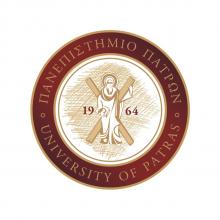 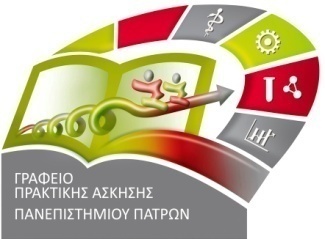 ΙΔΙΩΤΙΚΟΣ ΤΟΜΕΑΣΙΔΙΩΤΙΚΟΣ ΤΟΜΕΑΣΑ/ΑΑΜ ΦΟΙΤΗΤΗ116690216833ΔΗΜΟΣΙΟΣ ΤΟΜΕΑΣΔΗΜΟΣΙΟΣ ΤΟΜΕΑΣΑ/ΑΑΜ ΦΟΙΤΗΤΗ116628